   المملكة العربية السعودية                                                                        اليوم : ............................             وزارة التعليم                                                                           التاريخ :    /    / 1445 هـ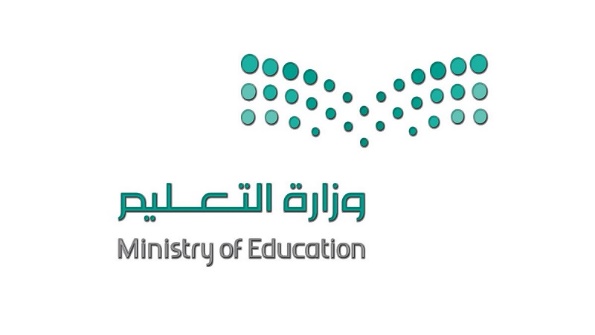   إدارة تعليم محافظة ..............                                                                  الزمن :  ساعة ونصف    مدرسة ثانوية ....................                                                                     الصف :  الثاني ثانوي               اختبار مادة  الكفايات اللغوية 2ـــ 2 الفصل الدراسي الثالث ( الدور الأول ) لعام  1445 هـــــــــــــــــــــــــــــــــــــــــــــــــــــــــــــــــــــــــــــــــــــــــــــــــــــــــــــــــــــــــــــــــــــــــــــــــــــــــــــــــــــــــــــــــــــــ	عدد الأسئلة :                   عدد الأوراق:                عدد الصفحات :	    ملاحظة: 1-  تأكدي من كتابة الاسم الرباعي ورقم الجلوس. 	       2- تأكدي من حل جميع  صفحات الاختبار.         معلمة المادة:                                          الختم :                                       مديرة المدرسة السؤال الأول : اختاري الإجابة الصحيحة فيما يأتي :  السؤال الثاني : اختاري  كلمة (صواب) أمام العبارة الصحيحة وكلمة (خطأ) أمام العبارة الخاطئة فيما يأتي :السؤال الثالث: اكتبي أرقامًا توضح  الترتيب المناسب عند التخطيط لكتابة تقريرًا عن: (التأخر الصباحي في المدارس  )بحمد الله انتهت الأسئلةمعلمة المادة / سهى الحربياسم الطالبة ............................................................................................................................  رقم الجلوس............................................................................................................................النظام الدراسي            انتساب رقم السؤالالدرجةالدرجةرقم السؤالرقماًكتابةالأولالثانيالثالثالمجموعرقمًافقط لا غير المجموعرقمًا40فقط لا غير (‏ أعجبني زيد خلقه) مثال على  :  (‏ أعجبني زيد خلقه) مثال على  :  (‏ أعجبني زيد خلقه) مثال على  :  (‏ أعجبني زيد خلقه) مثال على  :  (أ) بدل اشتمال(ب) بدل كل من كل(ج) بدل بعض من كل(د) بدل مطابق ما الحركة الإعرابية المناسبة لما بين القوسين في الجملة الآتية: حقق الطالب المجتهد نجاحًا (باهرا ).ما الحركة الإعرابية المناسبة لما بين القوسين في الجملة الآتية: حقق الطالب المجتهد نجاحًا (باهرا ).ما الحركة الإعرابية المناسبة لما بين القوسين في الجملة الآتية: حقق الطالب المجتهد نجاحًا (باهرا ).ما الحركة الإعرابية المناسبة لما بين القوسين في الجملة الآتية: حقق الطالب المجتهد نجاحًا (باهرا ).(أ) الفتحة (ب) الضمة (ج) الكسرة (د) السكوننوع الأسلوب في الجملة (من يتق الله يجعل له مخرجا)نوع الأسلوب في الجملة (من يتق الله يجعل له مخرجا)نوع الأسلوب في الجملة (من يتق الله يجعل له مخرجا)نوع الأسلوب في الجملة (من يتق الله يجعل له مخرجا)(أ) شرط(ب) تعجب (ج) نداء(د) استثناءقال صلى الله عليه وسلم " البر حسن الخلق " ترتيب الحديث لغويًا كالآتي:قال صلى الله عليه وسلم " البر حسن الخلق " ترتيب الحديث لغويًا كالآتي:قال صلى الله عليه وسلم " البر حسن الخلق " ترتيب الحديث لغويًا كالآتي:قال صلى الله عليه وسلم " البر حسن الخلق " ترتيب الحديث لغويًا كالآتي:(أ) اسم، اسم، اسم	(ب) اسم، فعل، فعل(ج) اسم، اسم، فعل(د) فعل، اسم، حرففي الحديقة تسع عشرة  ....................................في الحديقة تسع عشرة  ....................................في الحديقة تسع عشرة  ....................................في الحديقة تسع عشرة  ....................................(أ) وردةً(ب) وردةٍ(ج) ورداتٍ(د) ورداتٌيا سائق السيارة ، تمهل. نوع المنادى في الجملة السابقة: يا سائق السيارة ، تمهل. نوع المنادى في الجملة السابقة: يا سائق السيارة ، تمهل. نوع المنادى في الجملة السابقة: يا سائق السيارة ، تمهل. نوع المنادى في الجملة السابقة: (أ) نكرة مقصودة(ب) نكرة غير مقصودة(ج) مضاف(د) شبيه بالمضافلا تنه عن خلق وتأتي بمثله.  إعراب كلمة " تنه " فعل مضارع مجزوم وعلامة جزمه ......... : لا تنه عن خلق وتأتي بمثله.  إعراب كلمة " تنه " فعل مضارع مجزوم وعلامة جزمه ......... : لا تنه عن خلق وتأتي بمثله.  إعراب كلمة " تنه " فعل مضارع مجزوم وعلامة جزمه ......... : لا تنه عن خلق وتأتي بمثله.  إعراب كلمة " تنه " فعل مضارع مجزوم وعلامة جزمه ......... : (أ) حذف حرف العلة.(ب) الفتحة.(ج) السكون.(د) الضمة.نظرت إلى ...................... عالية.نظرت إلى ...................... عالية.نظرت إلى ...................... عالية.نظرت إلى ...................... عالية.(أ) قناديلَ(ب) قناديلِ(ج) قناديلُ(د)  قناديلْيقوم المعلمون والطلاب بواجبهم قيامًا حسنًا. ما إعراب كلمة المعلمون ؟يقوم المعلمون والطلاب بواجبهم قيامًا حسنًا. ما إعراب كلمة المعلمون ؟يقوم المعلمون والطلاب بواجبهم قيامًا حسنًا. ما إعراب كلمة المعلمون ؟يقوم المعلمون والطلاب بواجبهم قيامًا حسنًا. ما إعراب كلمة المعلمون ؟(أ) فاعل مرفوع وعلامة رفعه الواو (ب) نائب فاعل مرفوع وعلامة رفعه الواو(ج) فعل مضارع مرفوع وعلامة رفعه الضمة الظاهرة (د) مفعول به منصوب وعلامة نصبه الفتحة الظاهرة ‏قال تعالى "انفروا خفافًا وثقالا" الموقع الإعرابي لكلمة  (خفافا) :‏قال تعالى "انفروا خفافًا وثقالا" الموقع الإعرابي لكلمة  (خفافا) :‏قال تعالى "انفروا خفافًا وثقالا" الموقع الإعرابي لكلمة  (خفافا) :‏قال تعالى "انفروا خفافًا وثقالا" الموقع الإعرابي لكلمة  (خفافا) :(أ) تمييز(ب)  حال(ج) مفعول لأجله(د) نعتحضر الطلاب إلا طالبًا. نوع أسلوب الاستثناء في الجملة السابقة : حضر الطلاب إلا طالبًا. نوع أسلوب الاستثناء في الجملة السابقة : حضر الطلاب إلا طالبًا. نوع أسلوب الاستثناء في الجملة السابقة : حضر الطلاب إلا طالبًا. نوع أسلوب الاستثناء في الجملة السابقة : (أ) مفرغ(ب) تام مثبت(ج) ناقص منفي(د)  تام منفي قال علي بن أبي طالب ...... العلم نهر. ما علامة الترقيم التي يجب وضعها في الفراغ في الجملة السابقة؟قال علي بن أبي طالب ...... العلم نهر. ما علامة الترقيم التي يجب وضعها في الفراغ في الجملة السابقة؟قال علي بن أبي طالب ...... العلم نهر. ما علامة الترقيم التي يجب وضعها في الفراغ في الجملة السابقة؟قال علي بن أبي طالب ...... العلم نهر. ما علامة الترقيم التي يجب وضعها في الفراغ في الجملة السابقة؟(أ) النقطة ( . )(ب) الفاصلة (،)(ج) النقطتان الرأسيتان ( : )(د) التعجب (!)الجملة المشتملة على اسم منقوص حُذِفت ياؤه :الجملة المشتملة على اسم منقوص حُذِفت ياؤه :الجملة المشتملة على اسم منقوص حُذِفت ياؤه :الجملة المشتملة على اسم منقوص حُذِفت ياؤه :(أ) رأيت قاضيًا منصفًا(ب) يقضي القاضي بالعدل(ج) هذا قاضٍ عادل(د) هذا قاضي القريةكان أبوك ...رحمه الله... رجلاً فاضلاً. علامة الترقيم المناسبة في الفراغين السابقين هي:كان أبوك ...رحمه الله... رجلاً فاضلاً. علامة الترقيم المناسبة في الفراغين السابقين هي:كان أبوك ...رحمه الله... رجلاً فاضلاً. علامة الترقيم المناسبة في الفراغين السابقين هي:كان أبوك ...رحمه الله... رجلاً فاضلاً. علامة الترقيم المناسبة في الفراغين السابقين هي:(أ) القوسان (   )(ب) التنصيص "   "(ج)  الشرطتان ـــ  ـــ(د) الاستفهام ؟يا محمد..... لا تهجر القرآن. علامة الترقيم الصحيحة بعد المنادى في الجملة السابقة هي:يا محمد..... لا تهجر القرآن. علامة الترقيم الصحيحة بعد المنادى في الجملة السابقة هي:يا محمد..... لا تهجر القرآن. علامة الترقيم الصحيحة بعد المنادى في الجملة السابقة هي:يا محمد..... لا تهجر القرآن. علامة الترقيم الصحيحة بعد المنادى في الجملة السابقة هي:(أ) الشرطة ــ(ب) النقطة .(ج) الفاصلة ،(د)  الفاصلة المنقوطة ؛  الألف في كلمة: قلمًا :الألف في كلمة: قلمًا :الألف في كلمة: قلمًا :الألف في كلمة: قلمًا :(أ)  ألف زائدة  (ب) الألف الفارقة (ج) ألف من أصل الكلمة(د) ألف تنوين النصبأي الكلمات الآتية ثالثها ألف متطرفة أصلها واو؟  أي الكلمات الآتية ثالثها ألف متطرفة أصلها واو؟  أي الكلمات الآتية ثالثها ألف متطرفة أصلها واو؟  أي الكلمات الآتية ثالثها ألف متطرفة أصلها واو؟  (أ) قضى(ب) بنى(ج) استدعى(د) سما(مَ بْ دَ ا) عندما نصل الحروف ببعضها نكتب الكلمة السابقة:(مَ بْ دَ ا) عندما نصل الحروف ببعضها نكتب الكلمة السابقة:(مَ بْ دَ ا) عندما نصل الحروف ببعضها نكتب الكلمة السابقة:(مَ بْ دَ ا) عندما نصل الحروف ببعضها نكتب الكلمة السابقة:(أ) مبدئ	(ب)مبدى(ج) مبداء(د) مبدأسافرت إلى .............................          (أكملي الفراغ بالكلمة الصحيحة إملائيًا )سافرت إلى .............................          (أكملي الفراغ بالكلمة الصحيحة إملائيًا )سافرت إلى .............................          (أكملي الفراغ بالكلمة الصحيحة إملائيًا )سافرت إلى .............................          (أكملي الفراغ بالكلمة الصحيحة إملائيًا )(أ)  فرنسى(ب) فرنسئ(ج) فرنساء(د) فرنساللغة قواعد ينبغي تطبيقها. الظاهرة الإملائية في كلمة (للغة) في الجملة السابقة:للغة قواعد ينبغي تطبيقها. الظاهرة الإملائية في كلمة (للغة) في الجملة السابقة:للغة قواعد ينبغي تطبيقها. الظاهرة الإملائية في كلمة (للغة) في الجملة السابقة:للغة قواعد ينبغي تطبيقها. الظاهرة الإملائية في كلمة (للغة) في الجملة السابقة:(أ) الحذف (ب) الوصل(ج) الفصل(د) الحذف والوصلمن أمثلة وصل ( ما ) الاستفهامية بحرف الجر ( في ) :من أمثلة وصل ( ما ) الاستفهامية بحرف الجر ( في ) :من أمثلة وصل ( ما ) الاستفهامية بحرف الجر ( في ) :من أمثلة وصل ( ما ) الاستفهامية بحرف الجر ( في ) :(أ) مِمن دنوت ؟(ب) إلام يشير الشاعر؟(ج) عمَّن ننقل الأخبار؟ (د) فيم تفكر ؟من أهم المهارات لكتابة محضر الاجتماع مهارة :من أهم المهارات لكتابة محضر الاجتماع مهارة :من أهم المهارات لكتابة محضر الاجتماع مهارة :من أهم المهارات لكتابة محضر الاجتماع مهارة :(أ)  القراءة  (ب)  الكتابة(ج)  المداخلة(د) الاستماع والتدوينفي موضوع الرسائل الإدارية العناصر التالية: (الاسم والتوقيع والعنوان) تكون في:في موضوع الرسائل الإدارية العناصر التالية: (الاسم والتوقيع والعنوان) تكون في:في موضوع الرسائل الإدارية العناصر التالية: (الاسم والتوقيع والعنوان) تكون في:في موضوع الرسائل الإدارية العناصر التالية: (الاسم والتوقيع والعنوان) تكون في:(أ)  الافتتاح(ب) العرض(ج) التمهيد(د)  الخاتمةأول خطوات كتابة الخطب المحفلية :أول خطوات كتابة الخطب المحفلية :أول خطوات كتابة الخطب المحفلية :أول خطوات كتابة الخطب المحفلية :(أ)  رسم مخطط الكلمة(ب) الكتابة الأولية (ج) التدريب على الإلقاء(د) جمع المعلوماتمن خصائص الإعلانات التجارية والعروض التسويقيةمن خصائص الإعلانات التجارية والعروض التسويقيةمن خصائص الإعلانات التجارية والعروض التسويقيةمن خصائص الإعلانات التجارية والعروض التسويقية(أ)  سرعة الكتابة(ب) سرعة الطباعة(ج) الأسلوب العلمي(د) جمال الاخراجهي النصوص التي ينتجها الإنسان لأداء مهام عمله :هي النصوص التي ينتجها الإنسان لأداء مهام عمله :هي النصوص التي ينتجها الإنسان لأداء مهام عمله :هي النصوص التي ينتجها الإنسان لأداء مهام عمله :(أ)  الروايات(ب)الكتابة الأدبية(ج)  الكتابة الوظيفية(د)  الكتابة العلمية  تُعَد كتابة التقارير من أنواع الكتابة الأدبية.صوابخطأالعروض التسويقية الناجحة تركز على الوصول إلى: الإقناع واتخاذ القرار.صوابخطأالمفعول المطلق  ينتمي إلى المنصوبات  .  صوابخطأأكرمناه.  الجملة السابقة عبارة عن: فعل وفاعل ومفعول به.صوابخطأعلامة الرفع لجمع التكسير هي: الضمة.   .صوابخطأمن أعراف الكتابة الأساسية: الكتابة في فقرات.صوابخطأ"اسم ، المعلم ، انتصر " الكلمات السابقة همزتها: همزة وصل. صوابخطأ‏ (تأهيل) سبب كتابة الهمزة على ألف في الكلمة السابقة لأن الهمزة ساكنة وما قبلها كسر.صوابخطأنَصَحَنا معلموا المدرسة بالاجتهاد. الجملة السابقة كتبت بشكل خالٍ من الأخطاء الإملائية.صوابخطأمن الألفاظ المؤثرة للحوادث المرورية: (الكوارث).صوابخطأتصف جهاز حاسب آلي في إعلان باستخدام ألفاظ جاذبة، فتقول: استهلاك محدود.صوابخطأيكون الشكر لرعاة الحفل في افتتاحية الخطب المحفلية.صوابخطأ الحلول والتوصيات. النتائج والأضرار. أسباب التأخر الصباحي. معلومات وإحصاءات.